ЗаданияЭтапДействияСредстваВремя (мин.)0Написать тему урока в рабочую тетрадьтетрадь11Повторить основные формулы по теме: «Основы электростатики». Заполнить таблицу 1:Раздаточный материал 1.1Таблица 151.1Проверить друг друга по эталону, заполнить дневникЭталон 1, дневник12Выполнить задания по цепочке:(1б за каждый правильный ответ, максимум - 10 баллов) 1           = 2             =  3             =  4              =    5              =  φ₁ – φ₂ = A/q 6              =  7             =   8  А = Е q Δ	52.1Проверить друг друга по эталону, заполнить дневникЭталон 2, дневник13Прочитать текст Привести в соответствие вопросы и ответы:В левой части перечислены основные понятия, вопросы, а в правой части - правильные ответы, расположенные хаотично.Запишите правильный код ответа, например: 1-3..Взаимопроверка по контрольному листу.Критерий оценки: количество верных кодов = количеству баллов (максимум - 10 баллов)Таблица 2Раздаточный материал 1.2Таблица 2583.1Проверить друг друга по эталону, заполнить дневникЭталон 3, дневник14Решить задачи по вариантам:I вариантДва положительных точечных заряда  каждый по 5нКл  находятся на расстоянии 3см друг от друга.  Определите, с какой силой они взаимодействуют. 2.  Найти силу, действующую на заряд 3,5 нКл, если напряжённость электрического поля 4 кН/Кл.3. Определить расстояние до точки электрического поля напряжённостью202 Н/Кл, если заряд равен 11н Кл.4. Найти напряжение между точками, лежащими на одной силовой линии на расстоянии 2 см друг от друга, если напряжённость электрического поля равна 12 кВ/м.5. Емкость конденсатора с зарядом 2 • 10 - 4 Кл и напряжением в пластинах 100 В равна ___ Ф.II вариантОдинаковые по модулю, но разные по знаку заряды 4нКл  расположены на расстоянии 2 см.  Определите, с какой силой они взаимодействуют.2.  Какова величина заряда, если на него действует сила 50мкН, а напряжённость электрического поля равна 4 кН/Кл.3. Какова величина точечного заряда, если напряжённость 5мкН/Кл, а расстояние до точки электрического поля равно 2см.4. На каком расстоянии находятся две точки электрического поля, лежащие на одной силовой линии, если напряжение между ними 220 В, а напряжённость электрического поля равна 11 кВ/м.5. Емкость конденсатора с зарядом 5 • 10 - 4 Кл и напряжением в пластинах 200 В равна ___ Ф.Тетрадь104.1Проверить друг друга по эталону, заполнить дневникЭталон 4, дневник15Разгадать кроссворд.Проверить друг друга по эталону, заполнить дневник.Подвести итог и оценить свои знания.I вариантII вариантТетрадьЭталон 5, дневник52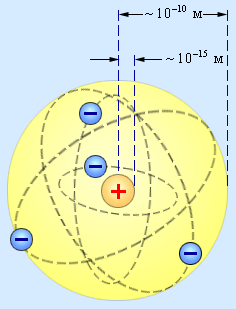 